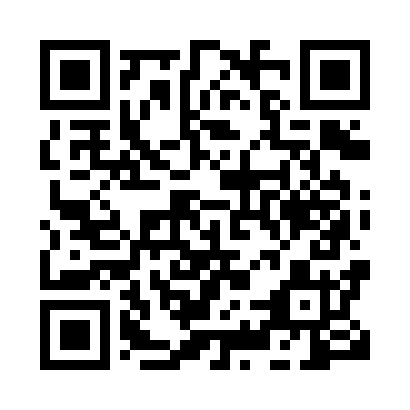 Prayer times for Bazanga, CameroonMon 1 Apr 2024 - Tue 30 Apr 2024High Latitude Method: NonePrayer Calculation Method: Muslim World LeagueAsar Calculation Method: ShafiPrayer times provided by https://www.salahtimes.comDateDayFajrSunriseDhuhrAsrMaghribIsha1Mon4:526:0212:083:136:137:192Tue4:526:0112:073:126:137:193Wed4:516:0112:073:116:137:194Thu4:516:0012:073:116:137:195Fri4:506:0012:073:106:137:196Sat4:506:0012:063:096:137:197Sun4:495:5912:063:086:137:198Mon4:495:5912:063:086:137:199Tue4:485:5812:053:086:137:1910Wed4:475:5812:053:096:137:1911Thu4:475:5712:053:096:137:1912Fri4:465:5712:053:106:137:1913Sat4:465:5612:043:106:137:1914Sun4:455:5612:043:116:127:1915Mon4:455:5512:043:116:127:1916Tue4:445:5512:043:126:127:1917Wed4:445:5512:033:126:127:1918Thu4:435:5412:033:136:127:1919Fri4:435:5412:033:136:127:1920Sat4:425:5312:033:136:127:1921Sun4:425:5312:033:146:127:1922Mon4:415:5312:023:146:127:1923Tue4:415:5212:023:156:127:2024Wed4:405:5212:023:156:127:2025Thu4:405:5212:023:156:127:2026Fri4:395:5112:023:166:127:2027Sat4:395:5112:023:166:127:2028Sun4:395:5112:013:176:127:2029Mon4:385:5012:013:176:127:2030Tue4:385:5012:013:176:127:20